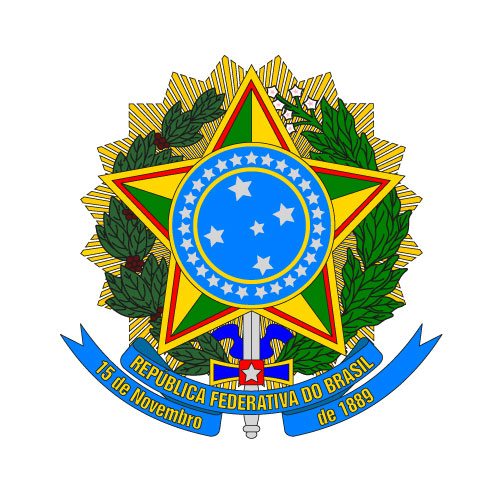 MINISTÉRIO DA EDUCAÇÃOUNIVERSIDADE FEDERAL DA INTEGRAÇÃO LATINO-AMERICANAPRÓ-REITORIA DE GRADUAÇÃOANEXO VIII – EDITAL Nº. 01/2024/PROGRAD AUTODECLARAÇÃO DO(A) CANDIDATO(A) – QUILOMBOLA/MEMBRO DE  COMUNIDADE IDENTITÁRIA TRADICIONAL Eu,_________________________________________________________, RG  ________________/ órgão expedidor _________, CPF ______________________, pleiteante  a uma vaga no Processo Seletivo SISU 2024, da Universidade Federal da Integração Latino-Americana (UNILA), declaro que sou  quilombola/membro de comunidade identitária tradicional, pertencente ao  quilombo/comunidade tradicional ________________________________________ e resido  na comunidade quilombola/ identitária tradicional  ___________________________________________, localizada no município de  ________________________, UF _________. ____________________,  ____________________, _____ / _____ / _________  Local e data  ________________________________________  (Assinatura do declarante)  Ratifico serem verdadeiras as informações prestadas, estando ciente de que a informação falsa  incorrerá na pena criminal do art. 299 do Código Penal (falsidade ideológica), além de, caso  configurada a prestação de informação falsa, apurada posteriormente ao registro acadêmico,  em procedimento que assegure o contraditório e a ampla defesa, ensejará o cancelamento de  meu registro na UNILA, sem prejuízo das sanções penais  cabíveis (art. 9º, Portaria Normativa MEC nº 18/2012).